Residents’ Rights Report Sheet-2011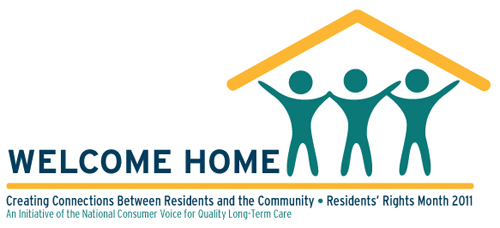 Volunteer Name: 	________________________________________Facility Name:	________________________________________The learning circle activity took place on: _________________________________________Number of staff present: __________Number of residents present: __________Number of family members present: __________The facility is planning to hold more learning circles:		Yes     	NoThe facility also held (or plans to hold) other special events in recognition of Residents’ Rights month:____________________________________________________________________________________________________________________________________________________________________________________________________________________________________________________________________________________________________________________________________________________________________________________________________________________________________